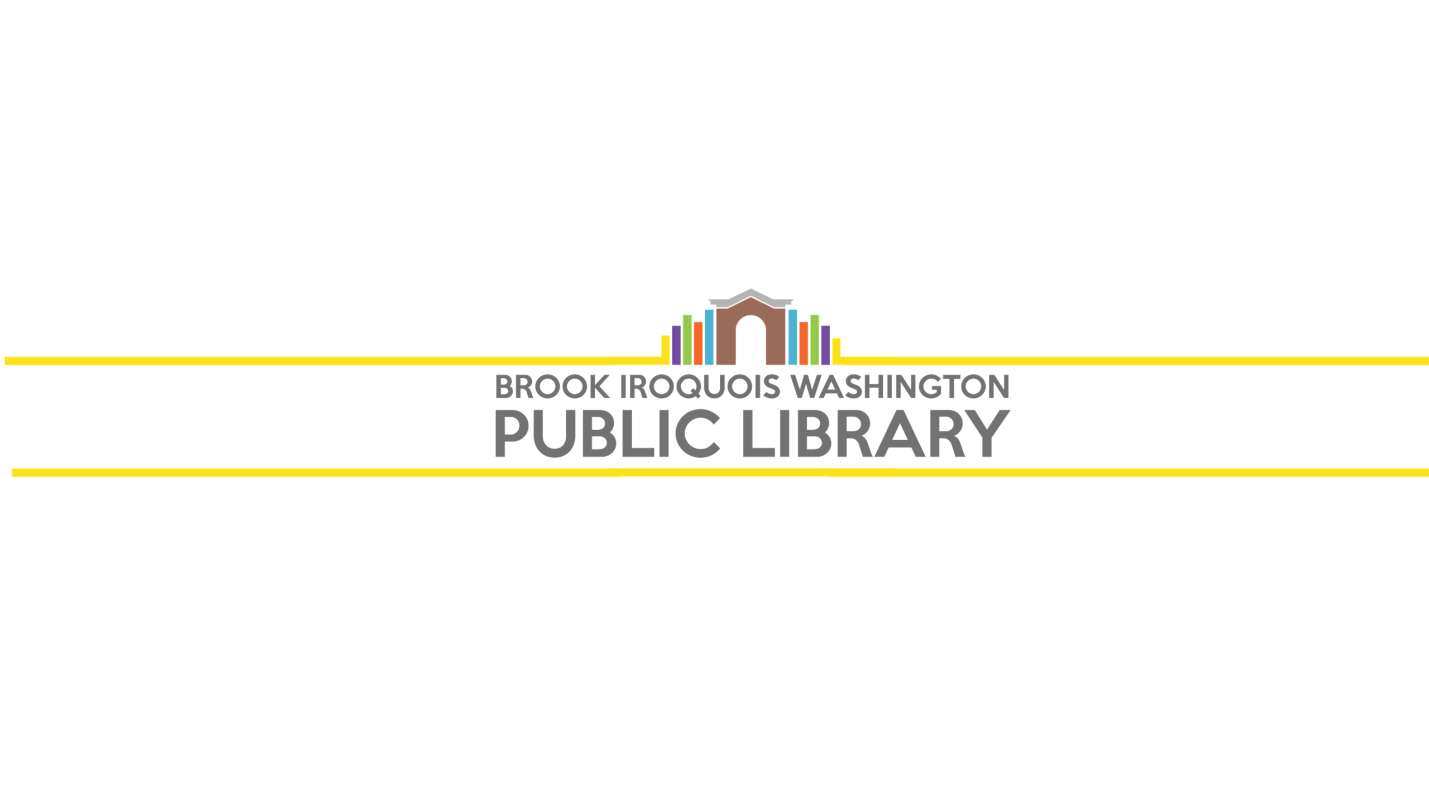 INTERNET POLICYThe Brook Iroquois Washington Public Library (BIWPL) is committed to offering public access to the internet as part of its mission and vision. BIWPL affirms the American Library Association’s Library Bill of Rights as part of its civic responsibility for a literate and informed community. Because BIWPL has no control over Internet sources, BIWPL is not responsible for its content or the information retrieved. BIWPL makes no warranties, expressed or implied, that the functions or content of the Internet will meet any user's specific requirements, or that access will be trouble-free or uninterrupted. Nor shall BIWPL be liable for any direct or indirect, incidental, or consequential damages, including lost data, information, or income, sustained or incurred in connection with the use, operation, or inability to use the Internet. Internet users are subject to applicable local, state, and federal statutes. Any unlawful or malicious activity or any activity that causes harm to another person will result in loss of Internet use for the offending person. Internet acceptable use is governed in a manner consistent with other BIWPL behavior expectations listed in the Behavior Policy. Internet users are subject to applicable local, state, and federal laws. By using BIWPL’s public technologies and internet service, users agree to follow existing policies that govern acceptable and legal use of BIWPL services. No user shall tamper with BIWPL hardware, software, or network; nor attempt to hack other computers or networks using BIWPL Internet service and technologies. By using BIWPL’s services, users agree to follow existing BIWPL polices such as BIWPL’s Behavior Policy. BIWPL may suspend Internet use privileges if it is determined any use violates this Internet Policy. Use of library technology signifies the user’s agreement to this policy.All users will abide by the terms set out in this policy.Sessions are offered in 30-minute sessions on a first come, first serve basis.  Parents of minor children assume responsibility for their children’s use of the library’s computers and Internet service prior to being granted use of the Internet. Computer users under the age of ten must be supervised by parent or guardian.Food and drinks are not allowed near library computers.COPYRIGHT The Copyright Law of the United States (Title 17 U.S. Code) grants the owner of copyright exclusive rights to authorize the reproduction and/or duplication of copyrighted materials (i.e. books, software, or works in electronic or digital format), or the preparation of derivative works based upon the copyrighted work. It is the user's obligation to determine and satisfy copyright or other use restrictions when copying, publishing or otherwise distributing materials from the BIWPL’s collections. Use of BIWPL computers for the transmission, dissemination, and/or duplication of BIWPL materials or other copyrighted works is also regulated by the copyright laws. All users of BIWPL computers are expected to comply with the copyright laws, and any responsibility for any consequences of copyright infringement lies with the user. BIWPL expressly disclaims any liability or responsibility resulting from such use. PRIVACY BIWPL takes user privacy and security seriously. Informed by current recommendations by the National Information Standards Organization, BIWPL continuously assesses and strives to improve user privacy as technologies, laws, security threats, practices, and user expectations evolve. As such, BIWPL reserves the right to make changes to this and other appropriate policies as part of a pro-active stance to the changing digital landscape. BIWPL does not retain or share individual personal information that is necessarily collected to provide internet library services except if ordered by a court of competent jurisdiction or as ordered by subpoena under the USA PATRIOT Act (P.L. 107- 56). The risk of using any network is the responsibility of the user. BIWPL is not responsible for Identity Theft. FILTERING In accordance with Children's Internet Protection Act (CIPA) to protect minors (age 17 and younger), BIWPL uses filtering software on its public computers. Parents must understand that BIWPL’s filters do not always protect patrons from unfiltered materials in all situations. A minor's access to the internet always remains the responsibility of the parent or legal guardian.Users who attempt to access a filtered site are advised by a screen message that the site is restricted. However, BIWPL strives to balance all users’ information needs. Should a site be “restricted” in error, access can be permitted upon request by contacting BIWPL staff. BIWPL users at terminals in public areas may be asked to remove images or text from a screen if they offend a complaining user or are in violation of BIWPL Behavior Policy or local, state, or federal statutes.Adopted by the Brook Iroquois Washington Public Library Board of Trustees, February 11, 2002Current Version 14.4 Reviewed January 8, 2024